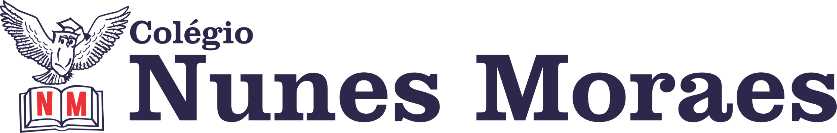 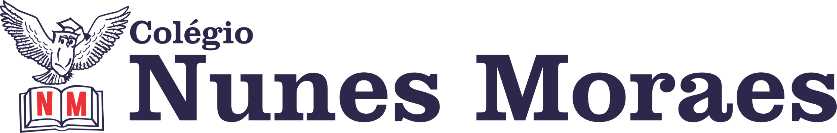 DIA: 03 DE JULHO DE 2020 - 3°ANO E.F1ªAULA: PORTUGUÊS  Componente Curricular: OrtografiaObjeto de Conhecimento: Uso de G, GU, C, QUAprendizagens Essenciais: Escrever corretamente palavras com G, GU, C e QUOlá, querido(a) aluno(a)! Hoje, você vai estudar usando um roteiro de estudos. Mas o que é um roteiro de estudos? É um passo a passo pensado para te auxiliar a estudar o assunto da vídeo aula de uma maneira mais organizadaPara a aula você vai precisar do livro de Língua PortuguesaLink da aula:  https://youtu.be/7I0JDBJ86rQ Passo 1: Atividade das páginas 75 e 76Colocação no quadro, de algumas observações fonológicas sobre a línguaCorreção da atividade das páginas 75 e 76Passo 2: Para casaEstudar para o treino ortográfico que será realizado segunda-feira na plataforma Google Meet (enviar foto da atividade pelo Whatsapp para registro)2ªAULA: HISTÓRIA Componente Curricular: HistóriaObjeto de Conhecimento: O espaço rural brasileiro ontem e hojeAprendizagens Essenciais: Identificar modos de vida na cidade e no campoOlá, querido(a) aluno(a)!Hoje, você vai estudar usando um roteiro de estudos. Mas o que é um roteiro de estudos? É um passo a passo pensado para te auxiliar a estudar o assunto da vídeo aula de uma maneira mais organizadaPara a aula você vai precisar do livro de História e GeografiaLink da aula: https://youtu.be/DqI3t7AxTmo Passo 1: Leitura das páginas 62 e 63Trocando IdeiasLeitura das páginas 64 e 65Resolver a página 67Passo 2: Para casa Resolução das questões das páginas 66 e 68(enviar foto da atividade pelo Whatsapp para registro)3ªAULA: ARTE Componente Curricular: ArteObjeto de Conhecimento: AutorretratoAprendizagens Essenciais: Desenvolver a autonomia, a crítica, a autoria e o trabalho coletivo e colaborativo nas artesOlá, querido(a) aluno(a)!Hoje, você vai estudar usando um roteiro de estudos. Mas o que é um roteiro de estudos? É um passo a passo pensado para te auxiliar a estudar o assunto da vídeo aula de uma maneira mais organizadaPara a aula você vai precisar do livro de ArteLink da aula: https://youtu.be/GmRJrwvoomk Passo 1: Leitura das páginas 104 e 105Trocando IdeiasLeitura da página 106Passo 2: Para casaPáginas 106 e 107(enviar foto da atividade pelo Whatsapp para registro)